Załącznik do Zarządzenia Nr 23/2012Starosty Koszalińskiego z dnia 20 kwietnia 2012 r.WYMAGANE DOKUMENTY :Wniosek o wpis do Ewidencji stowarzyszeń zwykłych (wniosek do pobrania na stronie www.bip.powiat.koszalin.pl lub w Wydziale Rozwoju i Promocji Starostwa Powiatowego w Koszalinie, ul. Racławicka 13, IV piętro, pok. 415, tel. 94/ 71 40 171).Załączniki:regulamin działalności,lista założycieli stowarzyszenia zwykłego (min. 3 osoby) zawierającą ich imiona i nazwiska, datę i miejsce urodzenia, miejsce zamieszkania oraz własnoręczne podpisy założycieli,imię i nazwisko, adres zamieszkania oraz numer PESEL przedstawiciela reprezentującego stowarzyszenie zwykłe, albo członków zarządu,imię i nazwisko, adres zamieszkania oraz numer PESEL członków organu kontroli wewnętrznej, o ile regulamin działalności przewiduje ten organ,adres siedziby stowarzyszenia zwykłego.Jeśli wniosek o wpis składa zarząd, podpisują go wszyscy członkowie zarządu.MIEJSCE ZŁOŻENIA DOKUMENTÓW:Starostwo Powiatowe w Koszalinie, 75-620 Koszalin, ul. Racławicka 13 Kancelaria Ogólna (od poniedziałku do piątku w godz. 7.30-15.30).OPŁATY:Opłaty skarbowej nie pobiera się.TERMIN I SPOSÓB ZAŁATWIENIA: Sposób: informacja o wpisie do Ewidencji stowarzyszeń zwykłych/              informacja o bezskuteczności wniosku o wpis do Ewidencji stowarzyszeń
              zwykłychTermin: niezwłocznie, nie później niż w ciągu 7 dni od dnia:wpływu wniosku o wpis do Ewidencji stowarzyszeń zwykłych, jeżeli nie 
został złożony wniosek, o którym mowa w art. 41 ustawy Prawo o stowarzyszeniach,uprawomocnienia się orzeczenia odrzucającego albo oddalającego wniosek, o którym mowa w art. 41 ustawy Prawo o stowarzyszeniach.PODSTAWA PRAWNA: art. 4 ust. 1 pkt. 22 ustawy z dnia 5 czerwca 1998 r. o samorządzie powiatowym (Dz. U. z 2016 r. poz. 814),Rozdział 6 ustawy z dnia 7 kwietnia 1989 roku Prawo o stowarzyszeniach (Dz. U. z 2015 r. poz. 1393, z późn zm.),Rozporządzenie Ministra Spraw Wewnętrznych i Administracji z dnia 2 maja 2016 r. w sprawie prowadzenia ewidencji stowarzyszeń zwykłych, jej wzoru oraz szczegółowej treści wpisów (Dz. U. z 2016 r. poz. 644).TRYB ODWOŁAWCZY: Nie dotyczy.INNE INFORMACJE: Stowarzyszenie zwykłe nie posiada osobowości prawnej.Stowarzyszenia zwykłe mogą powoływać zarządy oraz organy kontroli wewnętrznej (komisję rewizyjną), wystarczą wszelkie, odpowiednie zapisy w regulaminie stowarzyszenia.Regulamin działalności stowarzyszenia zwykłego określa w szczególności:nazwę stowarzyszenia,cel,teren,środki działania,siedzibę,przedstawiciela reprezentującego stowarzyszenie, albo zarząd,zasady dokonywania zmian regulaminu działalności,sposób nabywania i utraty członkostwa,sposób rozwiązywania stowarzyszenia zwykłego.Jeżeli wniosek o wpis zawiera braki, organ nadzorujący wzywa do jego uzupełnienia w terminie 14 dni od dnia otrzymania wezwania. Nieuzupełnienie wniosku o wpis w powyższym terminie powoduje jego bezskuteczność.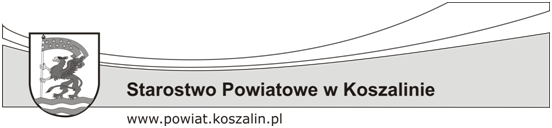 KARTA USŁUGI Wydział Rozwoju i PromocjiZGŁOSZENIE UTWORZENIA STOWARZYSZENIA ZWYKŁEGO/ sprawa, którą opisuje karta  /WR/symbol wydziału/OPRACOWAŁSPRAWDZIŁZATWIERDZIŁEwa ZagórskaTomasz HołowatyAgnieszka MaślińskaDATA:04.07.2016DATA:15.07.2016DATA:18.07.2016